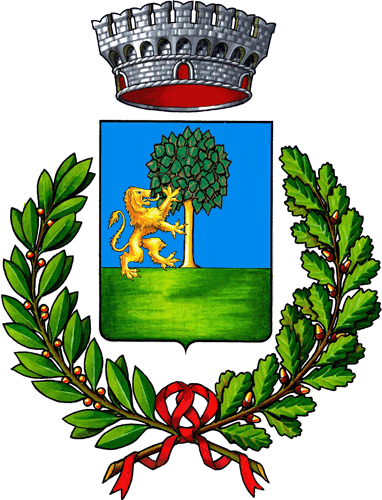                       COMUNE DI ARPAISE                                       Provincia di BeneventoCod. Fisc.: 80003370626 - P. Iva: 0134680064Via P. E. Capone, 36 – Cap. 82010 - Tel. 0824 46025 – Fax  0824 46941E-mail: comunearpaise@virgilio.it  - Pec: comunearpaise@asmepec.it					A V V I S O In attuazione del programma di bonifica igienico sanitario del territorio comunale, si avvisa la cittadinanza che il giorno 19 giugno 2020 sarà effettuato in questo Comune, in orario notturno a partire dalle ore 23,00, da ditta specializzata, il 5° intervento di disinfestazione ad azione adulticida associato alla disinfezione. Si invita la cittadinanza al rispetto delle norme di igiene per un buon andamento del servizio.  Arpaise 18.06.2020                                                                       IL SINDACO                                                           F.to Ing.Vincenzo Forni Rossi